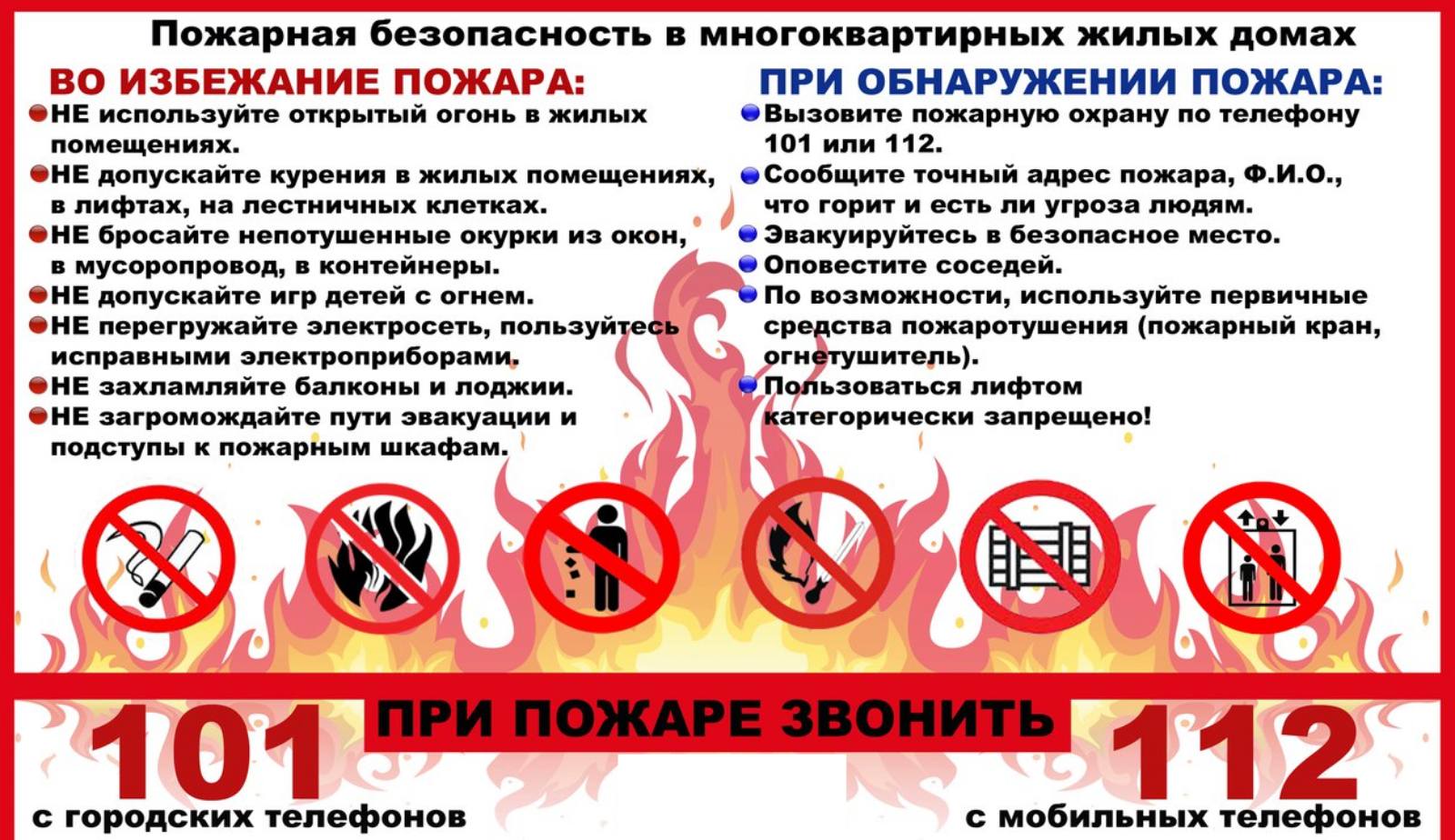 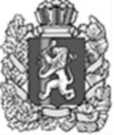 КРАСНОЯРСКИЙ КРАЙ СУХОБУЗИМСКИЙ РАЙОНАДМИНИСТРАЦИЯ ШИЛИНСКОГО СЕЛЬСОВЕТАПОСТАНОВЛЕНИЕ «24» мая 2022 г.                                     с. Шила                                                    № 47-пО внесении изменений в постановление№32-п от 16.04.2020 в положение «Об оплате труда специалиста военно-учетного стола администрации Шилинского сельсовета»В соответствии с Федеральным законом «Об общих принципах организации местного самоуправления в Российской Федерации» № 131-ФЗ от 06.10.2003 г., Постановлением Правительства РФ «Об утверждении Положения о воинском учете»  № 719 от 27.11.2006 г., руководствуясь Уставом Шилинского сельсовета  ПОСТАНОВЛЯЮ:1. Внести изменения в Приложение №1 Постановления №32-п от 16.04.2020 «Об утверждение положения «Об оплате труда специалиста военно-учетного стола администрации Шилинского сельсовета»; 2. Контроль за исполнением настоящего постановления возложить на главного бухгалтера Тельных Т.В.;3. Настоящее положение вступает в силу со дня, следующего за днем его официального опубликования в печатном издании «Вестник органов местного самоуправления Шилинского сельсовета», но не ранее 01.07.2022года.Глава Шилинского сельсовета                                                     Е.М.Шпирук                                                    Приложение № 1 к	                                                          Постановлению №47-п от 24.05.2022					    «О внесении изменений в постановление    №32-п от 16.04.2020 в положение     «Об оплате труда специалиста 					    военно-учетного стола администрации     Шилинского сельсовета»Размеры должностного оклада специалиста ВУС							(рублей в месяц)ВЕСТНИК ОРГАНОВ МЕСТНОГОСАМОУПРАВЛЕНИЯШИЛИНСКОГОГАЗЕТА                           СЕЛЬСОВЕТА             № 17РАСПРОСТРАНЯЕТСЯ                                                                      24 мая БЕСПЛАТНО                                                                                       2022 годаНаименование должностиVIII Группа муниципального образованияСпециалист ВУС3 779ВЕСТНИК ОРГАНОВ МЕСТНОГО САМОУПРАВЛЕНИЯ ШИЛИНСКОГО СЕЛЬСОВЕТАУЧРЕДИТЕЛИ:Администрация Шилинского сельсовета и Шилинский сельский Совет депутатов ИНН 2435002222Ответственный за выпуск:Е.Н.Коломейцева,Зам. главы администрацииОтпечатана в Администрации Шилинского сельсовета, 663051, Красноярский край, Сухобузимский район, с. Шила, ул. Ленина 75,ИНН 2435002222,Тираж 900 экз.